ПРЕДСЕДАТЕЛЬ ГОРОДСКОЙ ДУМЫ ГОРОДА ДИМИТРОВГРАДА УЛЬЯНОВСКОЙ ОБЛАСТИ П О С Т А Н О В Л Е Н И Е г. ДимитровградОб утверждении Плана работы по противодействию коррупции в Городской Думе города Димитровграда Ульяновской области на 2021 годВ целях планомерной работы по противодействию коррупции в системе органов местного самоуправления, упорядочения мер по противодействию коррупции, в соответствии с Федеральным законом от 25.12.2008 № 273-ФЗ «О противодействии коррупции», постановляю:1. Утвердить План работы по противодействию коррупции в Городской Думе города Димитровграда Ульяновской области на 2021 год, согласно приложению к настоящему постановлению.2. Установить, что настоящее постановление подлежит размещению в информационно-телекоммуникационной сети «Интернет» на официальном сайте Городской Думы города Димитровграда Ульяновской области (www.dumadgrad.ru). 3. Контроль исполнения настоящего постановления возложить на консультанта аппарата Городской Думы города Димитровграда Ульяновской области (Сазонова).Председатель Городской Думыгорода Димитровграда Ульяновской области                                                                           А.П.ЕрышевПриложениек постановлению Председателя Городской Думы города Димитровграда Ульяновской области от 14.12.2020 №47План работы по противодействию коррупции в Городской Думе города Димитровграда Ульяновской области на 2021 год14.12.2020№  47МероприятияСрок исполненияИсполнитель1. Меры по правовому обеспечению противодействия коррупции1. Меры по правовому обеспечению противодействия коррупции1. Меры по правовому обеспечению противодействия коррупции1.1.  Проведение антикоррупционной экспертизы принимаемых и действующих нормативных правовых актов Городской Думы города Димитровграда Ульяновской области (Председателя Городской Думы города Димитровграда Ульяновской области) По мере необходимости Правовой отдел, (консультант аппарата) Городской Думы 1.2.  Подготовка проектов нормативных правовых актов Городской Думы города Димитровграда (Председателя Городской Думы города Димитровграда) с учетом Порядка проведения антикоррупционной экспертизы нормативных правовых актов и их проектов, методических рекомендаций по определению их коррупциогенностиПо мере необходимости Правовой отдел, (консультант аппарата) Городской Думы1.3.  Мониторинг действующего законодательства и приведение в соответствие с действующим законодательством правовых актов Городской Думы (Председателя Городской Думы) города Димитровграда Ульяновской области Ежеквартально Правовой отдел, (консультант аппарата) Городской Думы1.4.  Совершенствование нормативно - правовой базы, регулирующей проведение антикоррупционной экспертизы нормативных правовых актов и их проектовпо мере изменения федерального законодательстваПравовой отдел, (консультант аппарата) Городской Думы2. Меры по предупреждению коррупционных проявлений на муниципальной службе2. Меры по предупреждению коррупционных проявлений на муниципальной службе2.1. Совершенствование и разработка нормативных правовых актов по вопросам прохождения муниципальной службыПо мере изменения федерального законодательстваКонсультант аппарата, руководитель аппарата  Городской Думы2.2. Привлечение на муниципальную службу квалифицированных специалистов путем проведения конкурсов на замещение вакантных должностей муниципальной службыПо мере появления вакантных должностей муниципальной службыКонсультант аппарата, руководитель аппарата  Городской Думы2.3. Обеспечение соблюдения муниципальными служащими ограничений и запретов, требований о предотвращении или урегулировании конфликта интересов, установления ими обязанностей, предусмотренных федеральным законодательствомЕжегодно Консультант аппарата, руководитель аппарата  Городской Думы2.4. Организация предоставления гражданами, претендующими на замещение должностей муниципальной службы и муниципальными служащими, замещающими указанные должности, сведений о доходах, об имуществе и обязательствах имущественного характераПо мере необходимости Консультант аппарата, руководитель аппарата  Городской Думы2.5. Осуществление в установленном порядке проверки достоверности и полноты сведений, представляемых гражданами, претендующими на замещение должностей муниципальной службы и муниципальными служащими, и соблюдения муниципальными служащими требований к служебному поведениюПо мере необходимости Консультант аппарата, руководитель аппарата  Городской Думы2.6. Принятие мер по выявлению и устранению причин и условий, способствующих возникновению конфликта интересов на муниципальной службеПо мере необходимости Консультант аппарата, руководитель аппарата  Городской Думы2.7. Обеспечение функционирования в установленном порядке комиссии по соблюдению требований к служебному поведению муниципальных служащихЕжегодно Консультант аппарата, руководитель аппарата  Городской Думы2.8. Обеспечение реализации муниципальными служащими обязанности уведомлять представителя нанимателя, органы прокуратуры, иные органы о случаях обращения к ним каких-либо лиц в целях склонения их к совершению коррупционных правонарушенийПо мере необходимости Консультант аппарата, руководитель аппарата  Городской Думы2.9. Организация дополнительного профессионального образования муниципальных служащих, в том числе по темам противодействия коррупции и направленные на формирование антикоррупционного поведенияЕжегодно Консультант аппарата, руководитель аппарата, начальники отделов аппарата Городской Думы2.10. Проведение при наличии оснований служебных поверок, в том числе по вопросам соблюдения муниципальными служащими антикоррупционного законодательстваПо мере необходимости Консультант аппарата, руководитель аппарата  Городской Думы2.11. Размещение на официальном сайте Городской Думы города Димитровграда Ульяновской области сведений о доходах, расходах, об имуществе и обязательствах имущественного характера муниципальных служащихЕжегодно в течение 14 рабочих дней после окончания срока сдачи справокКонсультант аппарата, руководитель аппарата  Городской Думы3. Обеспечение информационной открытости деятельности органов местного самоуправления муниципального образования3. Обеспечение информационной открытости деятельности органов местного самоуправления муниципального образования3.1. Размещение актуальной информации по вопросам антикоррупционной деятельности на официальном сайте Городской Думы города Димитровграда Ульяновской области СистематическиРуководитель аппарата Городской Думы3.2. Обеспечение гласности и открытости работы Городской Думы города Димитровграда Ульяновской области  через средства массовой информации, телевидение, официальный сайт Городской Думы города Димитровграда Ульяновской области СистематическиРуководитель аппарата Городской Думы 3.3. Мониторинг информационного сопровождения реализации мероприятий по противодействию коррупцииСистематическиРуководитель аппарата Городской Думы3.4. Организация приема граждан Председателем Городской Думы города Димитровграда Ульяновской области В соответствии с графиком приема граждан3.5. Ведение и наполнение на официальном сайте Городской Думы города Димитровграда Ульяновской области раздела, содержащего информацию о приеме, рассмотрении и мониторинге обращений гражданСистематическиРуководитель аппарата, начальник правового отдела аппарата Городской Думы4.  Меры по повышению эффективности противодействия бытовой коррупции4.  Меры по повышению эффективности противодействия бытовой коррупции4.1. Обеспечение функционирования и наполнения на официальном сайте Городской Думы города Димитровграда Ульяновской области в разделе «Антикорупционные мероприятия» подразделов «нормативная база по противодействию коррупции»СистематическиРуководитель аппарата Городской Думы4.2. Организация взаимодействия с правоохранительными органами, прокуратурой города по вопросам противодействия коррупции, в том числе в ходе рассмотрения обращений гражданСистематически Руководитель аппарата, консультант аппарата, начальники отделов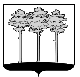 